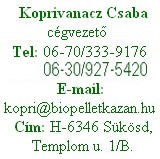 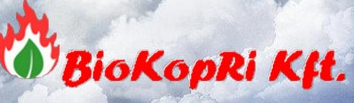 Cm Pellet szett 14-50 kWA központi fűtést ellátó Cm Pellet - szett kazánokat az új és üzemelő EKO-CK és EKO-CKB kazánokkal való csatlakozásra tervezték (teljesítménye 14-50 kW). A Cm Pelet-set és melegvíz kazánok működését kis fűtési növények a pelletek biztosítják. A pellet automatikus működésének rendszere sokak számára válik használhatóvá és magas szintű kényelmet biztosít. 
Gyakorlati szemszögből vizsgálva mondhatjuk, hogy a pellettel való fűtési rendszer annyira kényelmes, mint az gázzal vagy fával való fűtési rendszerek. Ugyanakkor tüzelőanyag használat szempontjából a gázfűtési rendszerekhez képest 30% megtakarítást jelent. A pellet megújuló energia, ökológiai szempontból is kiválóan megfelelő.	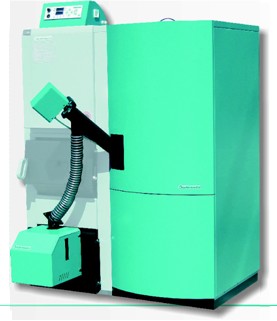 A Cm pellet-set tulajdonságai:A kézbesített kazánok már elő vannak készítve az EKO-CK és EKO-CKB kazánokhoz való csatlakozásra, teljesítménye 14-50 kW. A pellet tüzelést digitális kazán vezérlő irányítja, ami automatikusan aktiválja vagy deaktiválja a rendszert, ezért a fűtést nagyon kényelmessé teszi.Az égőtérbe helyezett ventilátor és az elektromos fűtő digitálisan szabályozott, automatikusan égeti a pelletet és tartja a tüzet.30%-os a tüzelőanyag megtakarítás földgázzal működő rendszerekhez viszonyítva.75%-os a tüzelőanyag megtakarítás PB gázzal működő rendszerekhez viszonyítva.40%-os a tüzelőanyag megtakarítás olajjal működő rendszerekhez viszonyítva.A fűtési szezon alatt elég egyszer egy héten, 5 perc igénybevétel a tárolót felönteni A pellet tartály része a rendszernek, a pellet beönthető a felső részenA Cm Pellet - szettet néhány darabban kézbesítjük, hogy a szállítást és az üzembe helyezést könnyítsük 	A fapellet megújuló energiaforrás, ökológiailag megfelelő.A pelletet fa hulladékból, speciális géppel gyárják.Pellet tárolható zsákokban vagy földalatti tárolóban), vagy a pincében.Gyártása az EN 303-5 normának megfelelően, az ISO 9001/2000-el összhangban.A Cm Pellet - szett kazánokhoz szükséges pellet ajánlott tulajdonságai:fűtőérték >= 5 kWh/kg (18 MJ/kg)átmérő = 6 mmmax. hosszúság = 35 mmmax. páratartalom = 8%3 m3 pellet megfelel kb. 1000 liter olajmennyiségnek2 kg pellet kb. 1 liter olajmennyiségnek felel meg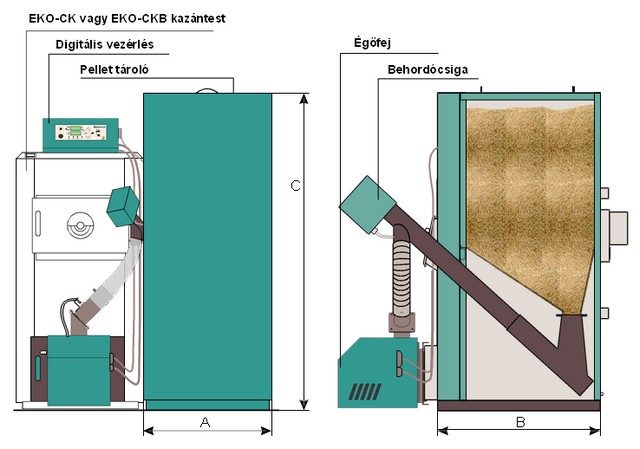 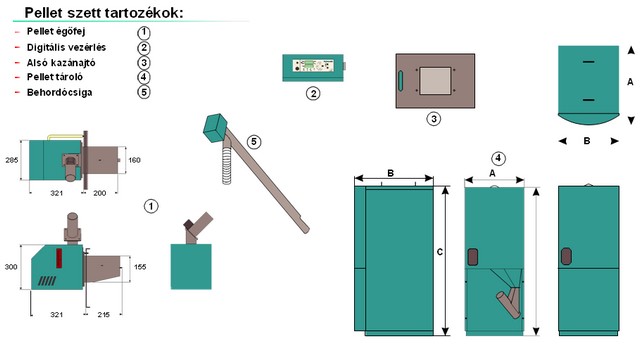 Cm Pellet szett 50-500 kWA Cm Pellet –szett 50-500 kW központi fűtésre szolgáló berendezés az EKO-CK P és EKO-CKS kazánokra építendő és így pellettel fűthető. Szükséges a pellet tároló és az adagoló hozzáépítése, 180 kW feletti teljesítmény esetén az automatikus égőfej tisztításhoz szükséges kompresszor és nagynyomású tartály alkalmazása. Az égőfej, kazán, behordó csiga ás a tároló működését, digitális vezérlés irányítja! A felsorolt alapegységek alkotják magát a berendezést. Az égőfejben található ventilátor és izzószál automatikusan gyújtja be a pelletet és szabályozza az égést a digitális vezérlésen keresztül. A pelletkazán automatikus működése a felhasználónak irigylésre méltó kényelmet biztosít! Alkalmazható zárt és nyitott fűtőkörökhöz egyaránt. Működés tekintetében a pelletkazán semmiben sem tér marad el az olaj és gáz fűtőberendezésektől, míg a fűtőanyag felhasználás tekintetében 40%-al kifizetődőbbek a gáz és olaj fűtőrendszerektől. A pellet az újrahasznosítható energiaforrások közé sorolhatók, ezért ökológiailag is rendkívül elfogadott fűtőanyag.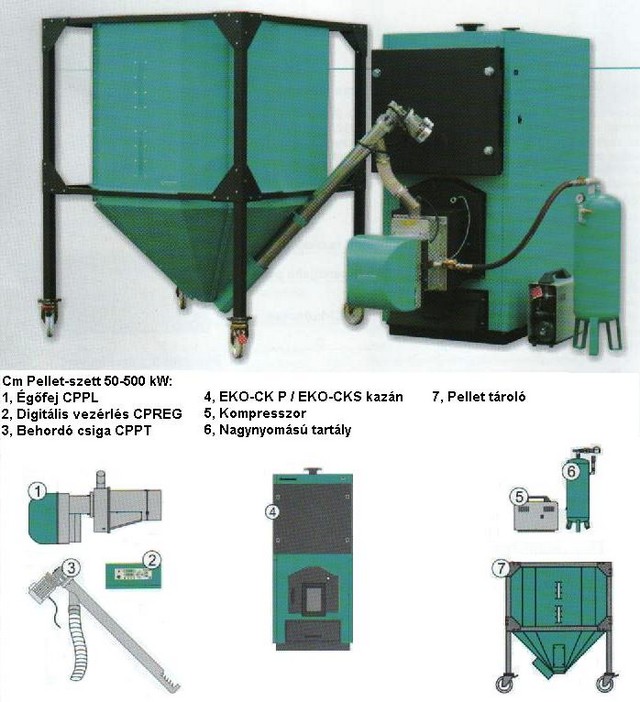 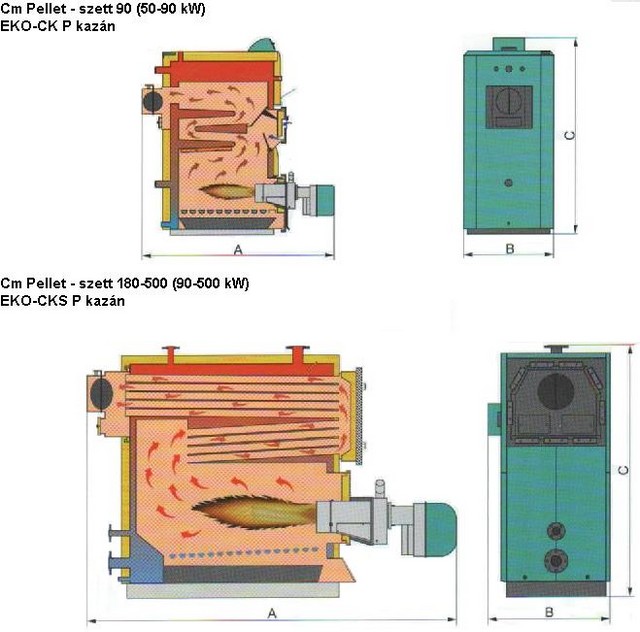 BIO CK Unit 25-60 kW aprítékégetőA BIO-CK Unit  25 - 60 kW hő teljesítményű központi fűtésberendezést apríték és szilárd fűtőanyaggal történő fűtésre alkalmazzák. Alkotóelemei a kazántest (BIO-CK) digitális vezérléssel és az aprítékégető égőfej az apríték szállítóval. Kiegészítő berendezésként hozzá kell csatlakoztatni az apríték tárolót a megfelelő behordó szerkezettel. A legkisebbtől a közepes nagyságú objektumok fűtésére használják, akár mint alapvető hőforrást, vagy mint az manapság gyakori, alternatív hőforrásként. Jellemzője a modern technológia és a minőségi anyagok egyesítése a felhasználás és beépítés egyszerűségével. Az ellenőrzött technológiai megoldások sora teszi ezt a berendezést biztonságossá és megbízható működésűvé. Különös értékét képviseli a berendezésnek a lehetőség, hogy aprítékkal és szilárd fűtőanyaggal egyaránt alkalmazható. Gyártása az EN 303-5 normának megfelelően történik. ISO 9001/2000 akreditációval rendelkezik.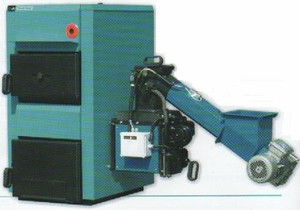  A BIO-CK Unit kazánok tulajdonságai:14-60 kW teljesítményű fűtő berendezés, mely aprítékkal és szilárd fűtőanyaggal fűthetőA berendezés a kazántestből, digitális vezérlésből, égőfejből és az égőfej transzporterből áll.Hozzá kell csatlakoztatni az apríték tárolót a transzporterrel.Megrendeléskor meglehet határozni az égőfej beépítését bal vagy jobb oldal alapján.30% alatti nedvességtartalmú apríték alkalmazása megengedett.A szilárd fűtőanyaggal történő felhasználáskor le kell zárni az égőfej nyílást.A megfelelően méretezett fűtőtest, égéstermék, füstgázok háromas egysége, a járulékos bordázott felületek a hőcsere szempontjából biztosítják a kazán magas hatásfokát, mely a berendezést takarékossá teszi.Az égési kamra kiváló minőségű, 5mm vastagságú acéllemezből készül.	A nagy ajtó lehetővé teszi nagyobb fadarabok eltüzelését, valamint a könnyű tisztítást és karbantartást.Hő szabályzó beépítésének lehetősége az erre gyárilag előkészített helyen (csonkokon)A kazántestet a hőszigetelt burkolattól külön kézbesítjük, ami könnyebb szállítást és kockázatok nélküli összeszerelést biztosít.A könnyű és egyszerű burkolat összeszereléséhez csavar nem szükséges.Az olaj/gázégető égőfej alkalmazásához szükséges alsó ajtó szereléséhez előkészített lyukak találhatók.Biomassza (pellet) tüzelés esetén az alsó ajtóra szerelhető égőfejjel, pellet tárolóval, pellet behordó- csigával szállítjuk a megfelelő kazánajtót kézbesítjükTermék megfelel az ISO 9001/2000 normának.Kötelező berendezések: Kötelező (apríték égetés) – léghuzat szabályozó - ,hogyha a kazán a központi zárt fűtőrendszerhez van csatlakoztatva- biztonsági légszelep, hőcserélő, biztonsági légtelenítő (2,5 bar) és tágulási tartályKötelező (szilárd tüzelőanyag égetés) - léghuzat szabályozó - , hogyha a kazán a központi zárt fűtőrendszerhez van csatlakoztatva- biztonságiszelep, hőcserélő, biztonsági légtelenítő és tágulási tartály, biztonsági szelep (2,5 bar)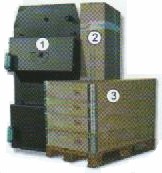  	Kézbesítési csomag:Kazántest hamutartóval Burkolat, hőmérő, hőszigetelés, tisztító kiegészítők (lapát és kotróvas állvány).Égőfej transzporterrel és a digitális vezérléssel.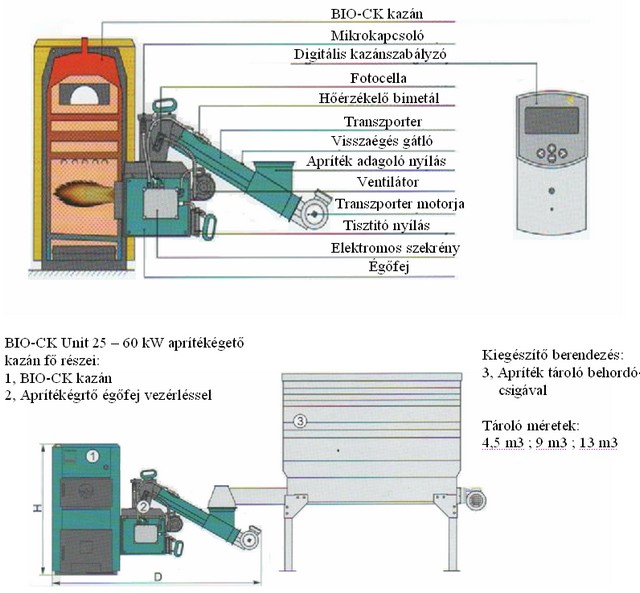 EKO-CKS Multi aprítékégető 60-500 kWAz EKO-CKS Multi acélkazánok faaprítékkal, pellettel, gyaluforgáccsal vagy száraz fűrészporral fűthetők, közepes és nagyobb objektumok zárt vagy nyitott fűtési rendszeréhez csatlakoztathatók. Ennek a rendszernek automatikus működése a felhasználónak alacsony költség mellett, nagyfokú kényelmet biztosít és alkalmassá teszi azokat, széles felhasználásra. Lehetséges automatikus hamukihordó rendszer csatlakoztatása. Jellemzőjük a modern technológia és a minőségi anyagok egyesítése a gyártás és beépítés terén. Az ellenőrzött technikai megoldások sora teszi ezeket a kazánokat biztonságos és megbízható működésűvé. A felhasznált fűtőanyag a megújuló energiaforrások közé sorolhatók, ezért ökológiailag rendkívül elfogadott fűtőanyag.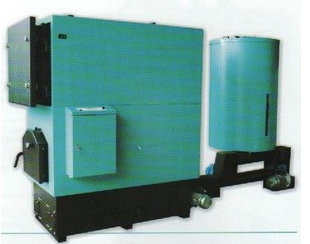 Az EKO-CKS Multi kazánok tulajdonságai:Fűthetőek aprítékkal, pellettel, gyaluforgáccsal és fűrészporral.Zárt vagy nyitott fűtés rendszerekhez egyaránt köthető.60-500 kW hőteljesítményűek.A rendszer alapteljesítménye a felhasznált fűtőanyagtól függ.A rendszer beépített égőfejjel, digitális kazánszabályzóval, behordó csigával, és fűtőanyag tárolóval van ellátva.A fűtőanyagot kézzel, opcionálisan automatikusan lehet begyújtani.A fűtőanyag alsó betáplálású.A megfelelő méretű fűtőtér biztosítja a kazán magas fokú kihasználhatóságát, mely azt takarékossá teszi.A kazán maximális működési nyomása 4 bar, mely lehetővé teszi a nagyobb fűtőrendszerbe történő bekötést.A kazánajtó nagy mérete lehetővé teszi az egyszerű tisztítást és állagmegőrzést.Opcionálisan automatikus hamukihordó rendszer építhető a kazánba.Külön szállítjuk a kazántestet, burkolatot hőszigeteléssel, kazánvezérlést, behordó csigát, égőfejet, fűtőanyag tárolót, tisztító eszközöket. Így lehetővé válik az egyszerű szállítás és csökken a szállítási sérülések kockázata.A kazánt az ISO 9001/2000 normával összhangban készítik.Használati melegvíz kielégítés:
Tekintettel a használati melegvíz szükségletre az EKO-CKS Multi kazánt kombinálni lehet a termelési programban szereplő valamelyik bojlerével. Javasoljuk a kombinációt az SKB Digi vagy LKB digikombinált fali bojlerekkel, TB álló melegvizes bojlerekkel, illetve a STEB napelemes bojlerekkel, vagy a CAS – B – S – BS akkumulációs puffer tárolókkal, amennyiben szüksége van napelemes fűtőrendszer kiépítésére a jövőben. 	Kézbesítési csomag:Kazántest-hamutartóval burkolat-hőszigeteléssel 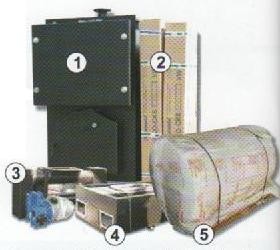 tisztító eszközök (kefe, lapát és kotróvas állvány)-kazánvezérlés-behordó csiga égőfej               fűtőanyag tároló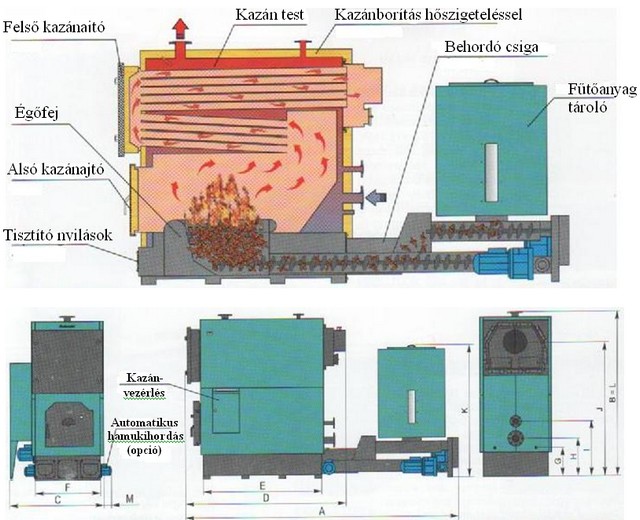 TípusCm Pellet szett142025303550Teljesítmény(kW)14-50Tároló űrtartalam(l)330Tároló magassága C(mm)1545Tároló szélessége A(mm)810Tároló mélysége B(mm)625Energia ellátás(V/Hz)230/50Cm Pellet –szett 
(50-500 kW)Alkotó részekKazán típusTelj.Kiegészítő berendezésekABCCm Pellet-szett 90
(90-180 kW)- pellet égőfej CPPL-100
- digitális vezérlés CPREG
- behordó csiga CPPT
- automatikus égőfej tisztításEKO-CK P 70
EKO-CK P 9050-70
70-90- pellet tároló
- kompresszor
- nagynyomású 
   tartály 24 lit.1300
1300676
7261335
1335Cm Pellet-szett 180
(50-90 kW)- pellet égőfej CPPL-200INV
- digitális vezérlés CPREG
- behordó csiga CPPT
- automatikus égőfej tisztításEKO-CKS P 150
EKO-CKS P 200 M90-150
90-180- pellet tároló
- kompresszor
- nagynyomású 
   tartály 24 lit.2450
2850980
9801610
1610Cm Pellet-szett 300
(180-300 kW)- pellet égőfej CPPL-350INV
- digitális vezérlés CPREG
- behordó csiga CPPT
- automatikus égőfej tisztításEKO-CKS P 200
EKO-CKS P 250 
EKO-CKS P 300
EKO-CKS P 38090-200
200-250
250-350
250-380- pellet tároló
- kompresszor
- nagynyomású 
   tartály 50 lit.2850
2850
3200
3130980
1080
1080
12301610
2110
2110
2110Cm Pellet-szett 500
(300-500 kW)- pellet égőfej CPPL-600INV
- digitális vezérlés CPREG
- behordó csiga CPPT
- automatikus égőfej tisztításEKO-CKS P 380
EKO-CKS P 500300-380
380-500- pellet tároló
- kompresszor
- nagynyomású 
   tartálTípusBIO CK Unit204060Hőteljesítmény(kW)14-2525-4040-60Kazán víztartalma(l)96175193Kazán tömege(kg)293395423Kémény átmérő/magasság(mm)160/910200/975200/975Kémény nyomás(Pa)222730Kimenő / bemenő víz csatlakozás(R)5/4“6/4“2“Kazán feltöltő csatlakozó(R)1/2“1“1“Biztonsági csatlakozó(R)3/4“1“1“Füstgáz hőmérséklet(°C)200200200Max. üzemi hőmérséklet(°C)909090Max. üzemi nyomás(bar)2,52,52,5Kazán mélysége(mm)105512501250Kazán magassága H(mm)120013351335Kazántest szélessége(mm)530580630Össz szélesség(mm)189021402540Max. fahasáb hossza(mm)550550550